LUNETAVýuka anglického jazyka Mgr. Ľubov NěmcováEnglish with fun, games, acting and competitions.Angličtina pro žáky 3. – 4. tříd3. ročník – Pohádková angličtina 14. ročník - Pohádková angličtina 2Rozvrh hodinKoncepce výukyDůraz na jazykovou komunikaci, uplatnění komunikačních dovedností a komunikační interakce ve třídě.Fixace správné výslovnosti formou říkanek, písniček a rýmů.Upevňování jazykového učiva pomocí různých motivujících a zábavných aktivit.Hry napomáhající vytvářet přirozené konverzační prostředí.Dramatizace anglických pohádek, hraní příběhů.Rozšiřování slovní zásoby formou křížovek, hlavolamů a kvízů.Vytváření vlastních projektů na probíraná témata.Školení poslechu, originální nahrávky, písničky, básničky, příběhy na DVD a CD.Reálie anglicky mluvících zemí.Opakování slovní zásoby a gramatiky formou her.Malé výukové skupiny, maximální efektivita výuky.Možnost absolvovat Cambrige Young Learners Test.Na konci roku děti obdrží Certifikát o absolvování kurzu.Celoroční kurz obsahuje 60 vyučovacích hodin. Kurzovné za jedno pololetí činí 3 900 Kč 
a nejsou v něm zahrnuty výdaje za učebnice a pomůcky. Výuka začne probíhat v týdnu od 
18. 9. 2023.Mgr. Ľubov Němcová14:00 – 14:4515:00 – 15:45Pondělí3. ročník4. ročníkStředa3. ročník4. ročník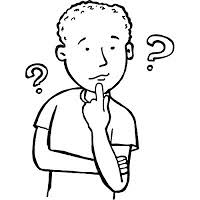 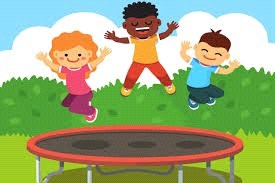 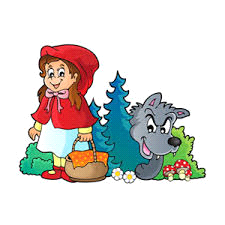 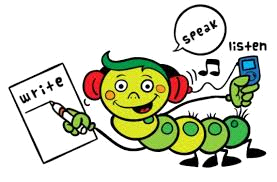 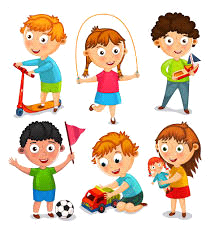 